 Муниципальное бюджетное учреждение дополнительного образования Центр «Эдельвейс»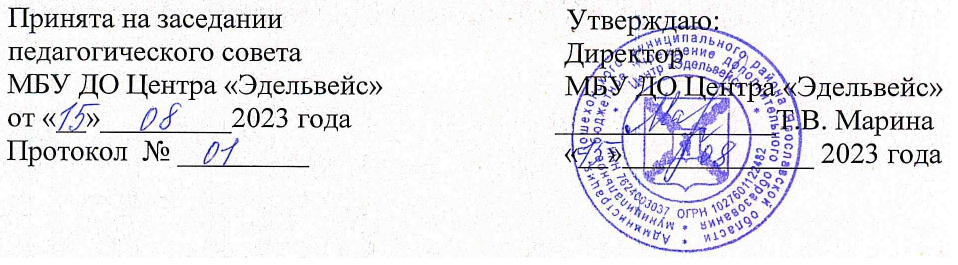 Художественная направленностьДополнительная общеобразовательная программа«ЛоскутОК».Возраст обучающихся: 8-9 летСрок реализации: 1 годРазработал: педагог дополнительного образования                  МБУ ДО Центр «Эдельвейс»Торопова Светлана АлександровнаПошехонье,2023г.Содержание1.Пояснительная записка………………………………………………………1.1.Направленность……………………………………………………………….1.2. Актуальность программы……………………………………………………1.3.Отличительные особенности программы1.4.Адресат программы. .…………………………………………………….........1.5.Объем и срок освоения программы. …………………………………………1.6.Форма обучения……………………………………………………………….1.7.Особенности организации образовательного процесса …………………….1.8. Ожидаемые результаты……………………………………………………1.9. Цель и задачи программы…………………………………………………….2. Содержание программы…………………………………………………….2.1.Учебно – тематический план и содержание программы…………………2.2.Знанияи умения обучающихся………………………………………………2.3.Календарный учебный график…………………………………………….3.Условия реализации программы……………………………………………….3.1.Материально – техническое обеспечение……………………………………3.2.Информационное обеспечение………………………………………………3.3. Кадровое обеспечение ………………………………………………………3.4.Формы аттестации …………………………………………………………3.5.Методы отслеживания результативности………………………………….3.6.Виды аттестационного контроля……………………………………………3.7. Контрольно-измерительные материалы……………………………………4.Методическое обеспечение программы……………………………………4.1.Методы и приемы организации образовательного процесса………………4.2. Формы учебных занятий……………………………………………............4.3.Педагогические технологии………………………………………………….4.4.Алгоритм учебного занятия…………………………………………………4.5.Дидактические материалы……………………….......................................................5. Список литературы……………………………………………………….1.Пояснительная запискаДополнительная общеобразовательная общеразвивающая программа «ЛоскутОК» разработана на основе нормативных документов:Федерального Закона от 289.12.2012г. № 273-ФЗ «об образовании в РФ».Федеральный Закон от 31 июля 2020 г. № 304-ФЗ «О внесении изменений в Федеральный закон «Об образовании в Российской Федерации» по вопросам воспитания обучающихся». Концепции развития дополнительного образования детей до 2030года (утверждена распоряжением Правительства Российской Федерации от 31 марта 2022 года №678-р).Cанитарно-эпидемиологическими требованиями к организациям воспитания и обучения, отдыха и оздоровления детей и молодежи (утв. Главным государственным санитарным врачом РФ от 28.09.2020 г. № 28).Приказ Министерства просвещения Российской Федерации  от 27 июля 2022 г. № 629 г. Москва «Об утверждении Порядка организации и осуществления образовательной деятельности по дополнительным общеобразовательным программам».Стратегические приоритеты в сфере реализации государственной программы Российской Федерации "Развитие образования" до 2030 года(в ред. Постановления Правительства РФ от 07.10.2021 № 1701).Стратегией развития воспитания в Российской 
Федерации на период до 2025 года, утвержденной постановлением 
Правительства РФ от 29.05.2015 г. № 996-р.Устав МБУ ДО Центра «Эдельвейс».     1.1. Дополнительная общеобразовательная (общеразвивающая) программа «ЛоскутОК» имеет художественную направленность. Уровень освоения – базовый.      Детское творчество – сложный процесс познания растущим человеком самого себя и окружающего мира, способ выражения своего личностного отношения к реальности, реализация себя в деятельности, способствующей духовному развитию, закладывая тем самым фундамент успешной жизнедеятельности воспитанника в будущем.      Декоративно-прикладное искусство играет большую роль в художественном образовании детей, его воздействие на растущего ребёнка многопланово, оно выступает как школа воспитания чувства прекрасного, стимулирует творческий потенциал, способствует взаимопониманию в детском коллективе. Через художественные образы и предметный мир декоративно-прикладного искусства к детям приходит восприятие Родины, культуры народа, его традиций, обычаев.      Изучение программы «ЛоскутОК» направлено на обучение изготовлению различных текстильных поделок, мягких игрушек, тряпичных кукол, поделок из фетра.     Создание текстильных поделок и изделий – это творческий процесс, требующий воображения, интуиции, эмоционального самовыражения. Изделие, созданное своими руками, согревает, украшает и выражает индивидуальность. Ассортимент текстильных поделок разнообразен. Это цветы, панно, различные мягкие игрушки, куклы и др. Создание таких изделий способствует формированию художественного вкуса, творческой активности, усидчивости, аккуратности, формированию и закреплению практических трудовых навыков.      Закрепление знаний и умений, выполнение технологии различных швов, приёмов изготовления игрушек и технологии обработки моделей осуществляется на самостоятельных практических занятиях. Контроль процесса обучения осуществляется по результатам выполнения практических заданий (работ) в форме выставок творческих работ.1.2. Актуальность программы.        Программа кружка «ЛоскутОК» даёт большие возможности для развития творческих способностей обучающихся.  Деятельность обучающихся направлена на решение и воплощение в материале разнообразных задач, связанных с изготовлением в начале простейших,  затем  более сложных  изделий  и  их  художественным  оформлением.        Овладев программным материалом, обучающиеся могут применить полученные знания и практический опыт при оформлении интерьера дома, а также для изготовления одежды, аксессуаров (сумки, рюкзаки, элементы в одежде). 1.3. Новизна программы заключается в том, что реализация содержания данной программы построена на сочетании групповой формы организации занятий с применением коллективной деятельности обучающихся. Программа построена на интеграции нескольких видов декоративно-прикладного искусства. Программа позволяет параллельно осваивать три смежных направления (аппликацию, изготовление мягкой игрушки, тряпичной куклы), что предоставляет больше возможностей для творческой самореализации обучающихся.1.4. Отличительной особенностью программы является то, что лоскутное шитье, шитье тряпичной куклы, пошив мягкой игрушки из ткани открывают простор для организации проектной деятельности. Это могут быть как индивидуальные, так и коллективные декоративные композиции, помогающие обучающимся понять преимущества совместной работы, повысить их самооценку. Композиции могут использоваться в оформлении интерьера учебного кабинета, учреждения, что, в свою очередь, является дополнительным стимулом к развитию детского творчества. В целях организации непрерывного образовательного процесса по дополнительной общеобразовательной программе «ЛоскутОК» и для реализации её в полном объеме, в условиях исключающих очную форму обучения (в случае эпидемии, на время карантинных мероприятий) учебный процесс реализуется с применением дистанционных технологий. Дистанционные задания формируются в соответствии с учебно-тематическим и календарным планированием программы.1.5.Адресат программыПо данной программе могут заниматься обучающиеся, не имеющие специальной подготовки, так как обучение начинается с самых азов: с изучения инструментов, приспособлений и материалов, правил работы с ними, соблюдения техники безопасности, умения пользоваться иглой и нитью, различными видами тканей, изучения основных ручных швов и их применения в  работе. Программа рассчитана, в первую очередь, на девочек, но возможно участие и мальчиков.Возраст обучающихся 8-9 лет.1.6.Объем и срок освоения программы. Программа разработана на 72ч. Срок реализации программы 1год.Занятия проводятся 1 раз по 2 часа, продолжительность занятий 35 минут, перерыв между занятиями 10 минут. Группа 12 человек.1.7.Форма обучения: очная1.8.Планируемые результаты.Обучающиеся должны знать:- основные виды декоративно-прикладного искусства, историю тряпичной куклы, мягкой игрушки, фетра;-правила работы в различных лоскутных техниках;- правила выполнения эскизов, чертежей, лекал и выкроек изделия;-правила работы по технической карте и правила её изготовления;- правила работы с тканью различной фактуры, мехом, кожей;- основы цветоведения, композиции, пропорции;- правила техники безопасности при работе с иглой, булавками,ножницами, резаком, утюгом; на швейной машине;- название и назначение инструментов и приспособлений ручноготруда;- название и назначение материалов, их элементарные свойства, ис-пользование, применение и доступные способы обработки;- основную терминологию по предмету.Обучающиеся должны уметь:- выполнять эскизы, чертежи, лекала, выкройки изделий; разрабатывать собственные композиции;- выполнять различные ручные швы;- проводить сборку элементов лоскутного изделия на основе и без неё;- определять расход ткани для различных изделий, пропорции и характер рисунка;- оформлять готовое изделие косой бейкой, тесьмой, обор-кой;- самостоятельно выполнять изделие по своему чертежу;- оценивать эстетические качества изделия;- работать в группе над общим изделием;- проявлять чувство коллективизма, взаимопомощи, взаимопонимания;- уважать труд своих товарищей.1.9.Цель и задачи программыЦель: развитие у детей творческих способностей средствами декоративно-прикладного искусства.Задачи:образовательные:- ознакомление с основными видами декоративно-прикладного искусства, с историей кинусайга, тряпичной куклы, мягкой игрушки, фетра;- овладение навыками работы с различными материалами и инструментами;- обучение различным приемам работы с тканью;- обучение приемам выполнения различных швов;- ознакомление с техникой выполнения «Кинусайга»;развивающие:-развитие стремления к творчеству, основанному на традициях русскойкультуры;- развитие глазомера,  мелкой моторики рук, пространственного, тактильного, зрительного, цветового восприятия, памяти, художественного вкуса и творческого воображения;воспитательные:-воспитание трудолюбия, усидчивости, тщательности и аккуратности привыполнении работы;- приобщение обучающихся к занятиям различными видами декоративно-прикладного искусства; - воспитание чувства гордости за выполненную работу, бережного отношения к своему и чужому труду.2.Содержание программы.2.1.Учебно –  тематический план 2.2.Содержание учебного плана1.Вводное. Инструктаж по ППБ и ТБ/ Введение в программу.Входная диагностика.  «Роль декоративно-прикладного искусства в жизни человека как неотъемлемой части национальной культуры».2.Ручные швы.Теория: ознакомление с правилами выполнения ручных работ. Подбор инструментов, приспособлений и правильных приемов работы ими. Практика: украшающие контурные швы: «вперед иголка» и «за иголку». Варианты этих швов - верхошвы, «строчка», «узелки».Стебельчатый шов и его варианты: «веревочка», «елочка». Тамбурные швы: узкий, широкий тамбурный шов.Соединение деталей одежды обшивочными и украшающими швами. Декоративные швы: шов «узелки», «навивы», «петельки».3.Удивительный фетр.Теория: История происхождения фетра. Знакомство с фетром, швейной фурнитурой и аксессуарами. Основные ручные швы. Разновидность декоративных изделий из фетра. Классификация ручных стежков и швов.Практика: изготовление цветов. Применение аксессуаров. Технологическая последовательность изготовление букетов. Изготовление сумок: виды декоративных сумок. Самостоятельный выбор по желанию обучающихся. Изготовление лекал. Раскрой и пошив. Применение аксессуаров и швейной фурнитуры. Украшения из фетра (брошь, заколки, ободок). Игрушки из фетра. Котенок. Львенок. Медвежонок. Беседа об объемных игрушках. Краткие сведения о материаловедении. Отличительные особенности объемной игрушки. Каркас и его применение в изготовлении игрушек. Раскрой фетра, ткани, сметывание и пошив, выворачивание и набивка деталей, соединение их с туловищем, оформление игрушки. Игрушка по выбору. 4.Тряпичная кукла. Теория. Знакомство с тряпичной куклой, историей её возникновения и традициям изготовления.  Демонстрация готовых изделий.Знакомство с современными традициями изготовления тряпичной куклы, их отличительные особенности.Знакомство с технологией, последовательностью изготовления тряпичной куклы.Знакомство с технологией изготовления головы, парика, оформления лица и глаз куклы.  Способы соединения парика с головой.Знакомство с цветовой гармонией.  Согласованность в сочетании цветов. Тон, яркость, насыщенность цвета.  Гармоничное и контрастное сочетание цветов.Материалы:  хлопчатобумажные, флисовые и  трикотажные ткани;  ленты, кружево, тесьма, ватин, шерстяные нити, синтепон,   набор швейных инструментов.Практика.  Изготовление образцов потайного, петельного, тамбурного, стебельчатого швов.  Выбор цвета ткани по определению характера, назначения и размера куклы.  Изготовление деталей куклы: туловища, рук, ножек, головы.  Соединение деталей.  Изготовление парика, соединение парик с головой.  Оформление прически и лица куклы соответствующего замыслу.  Изготовление костюма.  Изготовление дополнительных деталей. Декоративное оформление работы.5. Мягкая игрушка.Теория. Знакомство с отличительными особенностями плоскостной игрушки.  Демонстрация готовых изделий.   Назначение плоскостной игрушки как сувенира в подарок или   использование его  для  украшения  интерьера. Знакомство с технологией изготовления, последовательностью и способами  декоративного  оформления  изделия, оформления мордашек животных.Материалы.  Различные ткани, картон, нитки, пуговицы, цветной картон  для  оформления  мордашек  животных,  набор  швейных  инструментов.Практика. Выкраивание деталей из картона и тканей.  Обтягивание картона тканью.  Закрепление основы.  Изготовление дополнительных деталей.  Оформление мордашек животных.  Декоративное оформление работы.6. Подготовка работ для  участия в конкурсах: «Золотая лесенка» и др.7. Итоговая аттестация.Практика.  Карусель знаний. КВН «Да здравствуют мастерицы и умельцы!»8. Итоговое занятие: оформление выставки на отчетный концерт.2.3. Календарный учебный график.3.Условия реализации программы3.1.Материально-техническое обеспечение программы.Техническое оснащение:-  Кабинет, имеющий хорошее освещение.-  Стулья, рабочие столы.-  Стол и стул педагога.-  Шкаф для размещения материалов, наглядных пособий.-  Утюг (1 шт.), - Инструменты и приспособления:-  Ножницы.- Иглы ручные, игольницы.-  Карандаши.-  Лекала (основы) для раскроя изделий.-  Линейки.- Сантиметровые ленты.- Мел портновский, мел ученический.Материалы:-  Хлопчатобумажные ткани для изготовления образцов.-  Нитки швейные.-  Тесьма, кружево, шпагат.3.3.Кадровое обеспечение Реализацию программы обеспечивает педагог дополнительного образования, имеющий высшее педагогическое образование, обладающий не только профессиональными знаниями, но и компетенциями в организации и ведении образовательной деятельности творческого объединения художественного направления.3.4.Формы аттестации Приемлемыми формами для определения результативности усвоения программы «ЛоскутОК» отражающие цели и задачи программы являются:- творческая работа; -выставки; -тестирование, анкетирование;- беседы с детьми и родителями; -анализ коллективных и индивидуальных творческих работ; -наблюдение за детьми в процессе работы; конкурсы внутри объединения и учреждения;- итоговые занятия после изучения каждой темы; -промежуточная и итоговая диагностика (в конце полугодий). Итоговая диагностика проводится в форме творческого задания. Основным критерием в оценке творческих работ является новое, оригинальное, придуманное, изобретённое и художественно оформленное. 3.5. Методы отслеживания результативности: педагогическое наблюдение; педагогический анализ результатов тестирования, анкетирования, опрос, выполнение творческих заданий, участие в выставках, мониторинг.3.6.Виды аттестации/контроля:- Входной контроль (тест, беседы): определение исходного уровнязнаний и умений.- Текущий контроль (опрос, контроль за качеством выполненных изделий на практических занятиях, текущие выставки работ): определение уровня усвоения изучаемого материала по темам.-  Промежуточный и итоговый контроль (выставка работ, защита творческого проекта, выставка, КВН). Определение результатов работы и степени усвоения теоретических и практических знаний, умений и навыков, а также сформированности личностных качеств.3.7. Контрольно-измерительные материалы4.Методическое обеспечение программы
4.1.При реализации программы могут использоваться  следующие формы проведения занятий: Лекция. Беседа. Экскурсия. Практикум. Мозговой штурм. Комбинированное занятие. Нетрадиционные формы (видео – занятие, творческая мастерская, занятие-эксперимент, выставка-презентация, художественный совет т.д.). Занятие – лекцияКак правило, это занятия, на которых излагается значительная часть теоретического материала изучаемой темы. В зависимости от дидактических задач и логики учебного материала распространены: вводные; установочные; текущие; обзорные лекции. По характеру положения и деятельности обучающихся  лекция может быть: информационной; объяснительной; лекцией-беседой. Лекционная форма проведения занятий целесообразна при изучении нового материала, мало связанного с ранее изученным, рассмотрении сложного для самостоятельного изучения материала, подаче информации крупными блоками, в плане реализации теории укрупнения дидактических единиц в обучении, выполнении определенного вида заданий по одной или нескольким темам, разделам, применении изученного материала при решении практических задач. Занятие – беседа. В форме беседы проводится и опрос, и объяснение нового материала. Характерная особенность этой формы занятия состоит в том, что обучающиеся принимают в нем активное участие — отвечают на вопросы, делают самостоятельные выводы, объясняют явления. Все это корректирует педагог, он руководит такой беседой, уточняет и окончательно формулирует ответы.  Занятие – экскурсия. На занятия - экскурсии переносятся основные задачи учебных экскурсий: обогащение знаний обучающихся; установление связи теории с практикой, с жизненными явлениями и процессами; развитие технических способностей обучающихся, их самостоятельности, организованности; воспитание положительного отношения к учению. По содержанию занятия - экскурсии делятся на тематические, охватывающие одну или несколько тем программы, и комплексные, базирующиеся на содержании взаимосвязанных тем программы Занятия-практикумы, помимо решения своей специальной задачи - усиления практической направленности обучения, не только тесным образом связаны с изученным материалом, но и способствуют прочному, неформальному его усвоению. Основной формой их проведения являются практические на которых обучающиеся самостоятельно упражняются в практическом применении усвоенных теоретических знаний и умений. Различают установочные, иллюстративные, тренировочные, исследовательские, творческие и обобщающие занятия-практикумы. Основным способом организации деятельности детей на практикуме является групповая форма работы. При этом каждая группа из 2-3 человек выполняет, как правило, отличающуюся от других практическую работу. Самостоятельная учебная работа обучающихся - любая организованная педагогом активная деятельность, направленная на выполнение поставленной дидактической цели в специально отведенное для этого время: поиск знаний, их осмысление, закрепление, формирование и развитие умений и навыков, обобщение и систематизация знаний. Как дидактическое явление, самостоятельная учебная работа представляет собой, с одной стороны, учебное задание, с другой - форму проявления соответствующей деятельности: памяти, мышления, творческого воображения при выполнении учеником учебного задания, которое в конечном счете приводит школьника либо к получению нового знания, либо к углублению и расширению сферы действия уже полученных знаний.Комбинированное занятие характеризуется постановкой и достижением нескольких дидактических целей. Их многочисленными комбинациями определяются разновидности комбинированных занятий. Нетрадиционные формы занятийВидео-занятие - это небольшой по объему узкоспециализированный материал, который помогает разобраться с отдельными аспектами тем программы. Творческая мастерская -предполагает самостоятельную поисковую, исследовательскую, творческую деятельность учащихся по построению собственных знаний и демонстрации умений. Она состоит из ряда заданий, которые направляют работу ребят в нужное русло, но внутри каждого задания обучающиеся абсолютно свободны. Мастерская начинается с актуализации знаний каждого по данной теме, которые затем обогащаются знаниями товарищей по группе. На следующем этапе выполняются творческие практические задания, результат которых затем оценивается всеми обучающимися. Занятие-эксперимент - развитие у обучающихся умения самостоятельно получать знания - умение учиться. Занятие-эксперимент проводится для углубленного изучение избранной темы, сбора дополнительной информации, модельного решения поставленных индивидуальных и групповых творческих задач. Выставка-презентация используется в качестве заключительного занятия по темам и итогам года. Имеет двоякую цель – демонстрацию выполненных обучающимися в ходе изучения темы или всего курса работ и защиту работ авторами. В ходе выставки-презентации проводится самоанализ и взаимоанализ выполненных проектов, обучающиеся учатся представлять свою работу, демонстрируют знание теории и практические умения. 4.2.Методы, применяемые при реализации программы:Объяснительно - иллюстративный - предъявление информации различными способами (объяснение, рассказ, беседа, инструктаж, демонстрация, работа с технологическими картами и др.); Эвристический - метод творческой деятельности (создание эскизов, аксессуаров и т.д.) Проблемный – постановка проблемы и самостоятельный поиск ее решения обучающимися; Репродуктивный - воспроизводство знаний и способов деятельности (форма: изготовление образцов стежков и различных видов вязания и по схеме, беседа); Частично - поисковый - решение проблемных задач с помощью педагога; Поисковый – самостоятельное решение проблем; Метод проблемного изложения - постановка проблемы педагогам, решение ее самим педагогом, соучастие обучающихся при решении. Метод проектов. Проектно-ориентированное обучение – это систематический учебный метод, вовлекающий учащихся в процесс приобретения знаний и умений с помощью широкой исследовательской деятельности, базирующейся на комплексных, реальных вопросах и тщательно проработанных заданиях. Метод эвристических вопросов предполагает для отыскания сведений о каком-либо событии или объекте. Предполагает следующие семь ключевых вопросов: Кто? Что? Зачем? Чем? Где? Когда? Как? Метод сравнения применяется для сравнения разных методов обработки узлов изделия. Метод эвристического наблюдения ставит целью научить детей добывать и конструировать знания с помощью наблюдений. Одновременно с получением заданной педагогом информации многие обучающиеся видят и другие особенности объекта, т.е. добывают новую информацию и конструируют новые знания. Метод прогнозирования применяется к реальному или планируемому процессу. Спустя заданное время прогноз сравнивается с реальностью. Проводится обсуждение результатов, делаются выводы. Метод ошибок предполагает изменение устоявшегося негативного отношения к ошибкам, замену его на конструктивное использование ошибок. Ошибка рассматривается как источник противоречий, феноменов, исключений из правил, новых знаний, которые рождаются на противопоставлении общепринятым. Креативные методы обучения ориентированы на создание обучающимися личного образовательного продукта – аксессуара или изделия по собственному эскизу с учетом накопленных знаний и поиском оптимального метода обработки. «Мозговой штурм» ставит основной задачей сбор как можно большего числа идей в результате освобождения участников обсуждения от инерции мышления и стереотипов. Метод планирования предполагает планирование образовательной деятельности на определенный период - занятие, неделю, тему, творческую работу. Методы рефлексии помогают обучающимся формулировать способы своей деятельности, возникающие проблемы, пути их решения и полученные результаты, что приводит к осознанному образовательному процессу. Методы самооценки вытекают из методов рефлексии, носят количественный и качественный характер, отражают полноту достижения обучающимся цели. 4.3.Педагогические технологии.Технология личностно-ориентированного обучения сочетает обучение (нормативно-сообразная деятельность общества) и учение (индивидуальная деятельность ребенка). В технологии личностно-ориентированного обучения центр всей образовательной системы – индивидуальность детской личности, следовательно, методическую основу этой технологии составляют дифференциация и индивидуализация обучения. Технология индивидуализации обучения – такая технология обучения, при которой индивидуальный подход и индивидуальная форма обучения являются приоритетными. Индивидуальное обучение позволяет адаптировать содержание, методы, формы, темп обучения к индивидуальным особенностям каждого ребенка, следить за его продвижением в обучении, вносить необходимую коррекцию. Это позволяет обучающемуся работать экономно, контролировать свои затраты, что гарантирует успех в обучении. Групповые технологии, которые предполагают организацию совместных действий, коммуникацию, общение, взаимопонимание, взаимопомощь, взаимокоррекцию. Особенности групповой технологии заключаются в том, что учебная группа делится на подгруппы для решения и выполнения конкретных задач; задание выполняется таким образом, чтобы был виден вклад каждого обучающегося. Технология коллективной творческой деятельности, в которой достижение творческого уровня является приоритетной целью. Технология предполагает такую организацию совместной деятельности  детей и взрослых, при которой все члены коллектива участвуют в планировании, подготовке, осуществлении и анализе любого дела. Технология исследовательского (проблемного) обучения, при которой организация занятий предполагает создание под руководством педагога проблемных ситуаций и активную деятельность обучающихся по их разрешению, в результате чего происходит овладение знаниями, умениями и навыками; образовательный процесс строится как поиск новых познавательных ориентиров. Особенностью данного подхода является реализация идеи «обучение через открытие». 4.4.Алгоритм учебного занятия.5. Список литературыЛитература для педагога1.   Банакина Л.В. Лоскутное шитье: Техника; приемы; Изделия. – М.:АСТ – Пресс – книга, 2006. – 208 с.2. Банакина Л.В Лоскутное шитье.- М.: АСТ – Пресс – книга, 2001. – 204с.3. Банакина Л. Лоскутное шитье из полос: Техника. Приемы. Изделия. -М.: АСТ – Пресс – книга, 2008. – 120 с.4. Волчек Н.М. Лоскутное шитье: Швейная мастерская дома. – М.: Ака-демия, 2008. – 192 с.Денисова Л.Ф. Изысканный лоскут. Техника. Приемы. Изделия. - М.:АСТ – Пресс, 2008. – 96 с.5.  Журналы «Чудесные мгновения, лоскутное шитье», 2003- 2010 гг.366. Костикова И.Ю. Школа лоскутной техники. Шитье из полос. - М.:1997.- 110 с.7.Концепция развития дополнительного образования детей от04.09.2014 № 1726-р (раздел IV)8.Максимова М.В., Кузьмина М.А., Кузьмина Н. Лоскутная мозаика.-М.: Изд-во Эксмо, 2006.-64 с.9.  Методические рекомендации по проектированию дополнительныхобщеразвивающих программ (Приложение к письму Департамента государст-венной политики в сфере воспитания детей и молодежи Министерства образования и науки РФ от 18.11.2015 № 09-3242)10.Муханова И.О. Шитье из лоскутков - быстро и красиво.- М.: ОЛ-МА-ПРЕСС, 2002.- 160 с.11.  «Санитарно-эпидемиологические требования к устройству, содер-жанию и организации режима работы образовательных организаций дополнительного образования детей» от 04.07.2014 № 4112. Сидоренко В.И. Техника лоскутного шитья и аппликация. – Ростовн/Д: Изд-во «Феникс». 2000.-192 с.13.Нагель О.И. Художественное лоскутное шитье (Основы лоскутногошитья и традиции народного текстильного лоскута): Учебно-методическое пособие для учителя. Издание второе, доработанное - М.: Школьная пресса, 2004.-96 с.14.Останина С.П. Лоскутное шитье: Подушки, одеяла, пледы и забав-ные игрушки в вашем доме / С.П. Останина. – М.: ЮНИТИ, 2007. – 384 с.Приказ Министерства образования и науки РФ от 29.08.2013 №1008«Об утверждении Порядка организации и осуществления образовательной дея-тельности по дополнительным общеобразовательным программам»15.Федеральный закон «Об образовании в Российской Федерации»№273-ФЗ от 29.12.2012 (ст.2, п.9, п. 14; ст.12, п.5; ст.33, п.2; ст.75, п.2, п.4)Литература для обучающихся1.  Аксессуары из ткани: ламбрекены, занавески, чехлы для мебе-ли / Советы профессионалов: Пер. с англ.-М.: Издательский дом «Ниола 21-йвек», 2004.-96 с.2.  Андреева Р.П. Лоскутное шитье. – СПб.: Издательский Дом«Литера», 2001.-96 с.3.  Вали Берти Джанна, РиколфиРоссана. Лоскутное шитье.- Пер.с итал. ООО «Мир книги».  -М.: Мир книги, 2002.-80 с.4.  Грин М.Э. Шитье из лоскутков: Кн. для учащихся: Пер. с англ.Л.Н. Белой; Предисл. И.С. Сороко.- М.: Просвещение, 1981.- 64 с.5.  Махмутова Х.И. Мастерим из ткани, трикотажа, кожи.- М.:Школьная пресса, 2004.-64 с.6.  Махмутова Х.И. Чудесные превращения ткани, трикотажа,кожи: Книга для учащихся 5-9 классов.- М.: Школьная пресса, 2006.-56 с.7.  Наниашвили И.Н. Лоскутное шитье. Шаг за шагом. – Харьков:Книжный клуб, 2008. – 64 с.8.  Снегирева Е. «Маленькая рукодельница учится шить и вя-зать». – Ростов н/Д: Феникс, 2004 г.9.  Журналы «Чудесные мгновения, лоскутное шитье»Интернет-ресурсы1. http://loskutiki.ru/sovetyi-masterits/index.html2. http://quiltstudio.ru/3. http://www.rusquilt.ru/modules/news/ - сайт Ларисы Банакиной4. http://loskutnik.ru/ - Мастерская лоскутного шитья Анастасии Сидель-никовой5. http://www.mquilts.ru/documents/16. http://www.lerusisik.narod.ru/ - один из лучших лоскутных сайтов7. http://www.scrappylife.ru/ - Лоскутная жизнь8. http://kreslo4u.ru/tag/loskutnoe-shite-sxemy9. http://www.loskutkino.ru/?r=310. http://www.quilters.ru/main/news.php - Ассоциация мастеров лоскутногошитья России11. http://blog.trud.ru/users/nagriko/rubric/1868027/?upd - интересные урокилоскутного шитья12. http://www.liveinternet.ru/users/3173294/post154727482/ - уроки лоскут-ного шитья13. http://www.loskutik.ru/archives/1314. http://ineedlecraft.ru/p/loskutnoe-shite - лоскутное шитье для начинаю-щих15. http://yablor.ru/blogs/loskutnoe-shite-idei/1495858 - роскошные идеи!3716. http://kreslo4u.ru/category/aksessuary-iz-tkani/loskutnoe-shitje - лоскут-ные Идеи для дома17. http://avtor-makhmutova.spb.ru/reading-place/quilt/19-bases-of-scrappy-technics.html - основы лоскутной техники18. http://www.t-mazurik.ru/study0.php -лоскутная мастерская Татьяны Ма-зурик19. http://loskutiki.ru/stroim-dom/uzor-bolshoy-dom.html - лоскутики20. http://www.dublirin.com.ua/ - лучший сайт о лоскутном шитье!21. http://www.quilterscache.com/QuiltBlocksGalore55.html - лоскутные бло-ки. Много!22. http://domovnitsa.blogspot.com/ - блог лоскутницы23. http://wwwmyblogblogspotcom-elena.blogspot.com/ - блог лоскутницы24. http://loskutch.ya.ru/posts.xml?tb=40 - много интересного Приложение №1Тест  Выполнения ручных работВыбери правильный ответ1.      Ручные работы при выполнении швейного изделия состоят из:         Ручного труда;         Работы с ручным инструментом;         Работы с инструментами и приспособлениями.2.      Что называют рабочим местом для ручных работ?         Участок комнаты;         Участок кабинета;         Участок, оснащенный инструментами и приспособлениями.3.      Во время ручных работ надо:         Разложить иглы и булавки;         Надеть наперсток;         Пересчитать иглы и булавки;         Сомкнуть лезвия ножниц.4.      Выберите инструменты для ручных работ:         Линейка;         Игла;         Ножницы;         Резец;         Мел;         Игольница.5.      При выполнении ручных работ ножницы должны лежать:         В ящике стола;         На рабочей поверхности справа;         Слева на рабочей поверхности;         Перед сидящим;         Со стороны рабочей руки.6.      От глаз до изделия во время работы должно быть расстояние:         15 см;         12 см;         30 см;         45 см.7.      Выберите приспособления для ручных работ:         Лекала;         Мел;         Колышек.8.      Ручные стежки являются:         Стежками постоянного назначения;         Стежками временного назначения;         Соединительными стежками.9.      Какие ручные стежки имеют постоянное назначение?         Пришить;         Заметать;         Приметать.10.  Временно закрепить подогнутые края детали, складки – это…         Наметать;         Приметать;         Заметать.11.  Карман на деталь основы нужно:         Приметать;         Наметать;         Пришить.Высокий уровень (3 балла)   от 7 до 9 балловСредний уровень (2 балла)  от 4 до 6 балловНизкий уровень (1 балла)  от 0 до 3 балловПриложение №2Устный опрос1.Что же такое фетр?2.Сколько лет назад появился фетр?3.Где применяют фетр?4.Приимущества фетра?Высокий уровень (3 балла)   от 7 до 9 балловСредний уровень (2 балла)  от 4 до 6 балловНизкий уровень (1 балла)  от 0 до 3 балловПриложение  №3ТестТема "Выполнение простейших ручных швов"Выбери правильный ответ1.Стежок –А) это законченный процесс переплетения ниток на ткани.Б) это ряд повторяющихся стежков на ткани.В) это расстояние между двумя последовательными проколами иглы.Г) это ниточное соединение деталей.Д) расстояние от среза детали до строчки.2.Строчка –А) это законченный процесс переплетения ниток на ткани.Б) это ряд повторяющихся стежков на ткани.В) это расстояние между двумя последовательными проколами иглы.Г) это ниточное соединение деталей.Д) расстояние от среза детали до строчки.3.Длина стежка –А) это законченный процесс переплетения ниток на ткани.Б) это ряд повторяющихся стежков на ткани.В) это расстояние между двумя последовательными проколами иглы.Г) это ниточное соединение деталей.Д) расстояние от среза детали до строчки.4.Шов –А) это законченный процесс переплетения ниток на ткани.Б) это ряд повторяющихся стежков на ткани.В) это расстояние между двумя последовательными проколами иглы.Г) это ниточное соединение деталей.Д) расстояние от среза детали до строчки.5.Ширина шва –А) это законченный процесс переплетения ниток на ткани.Б) это ряд повторяющихся стежков на ткани.В) это расстояние между двумя последовательными проколами иглы.Г) это ниточное соединение деталей.Д) расстояние от среза детали до строчки.6.Шов "строчка"–А) это непрерывная линия стежков за иголкуБ) выполняется в два приема – вперед и назад – так чтобы стежки 2 приема заполняли промежутки между стежками 1 приемаВ) это прерывистая линия стежков, выполненных справа налево под счетГ) это самый распространенный шов в виде прерывистой линии стежков, выполненных справа налевоД) используется и в картинах, и на скатертях, и для украшения одежды.7.Шов "вперед иголку"–А) это непрерывная линия стежков за иголкуБ) выполняется в два приема – вперед и назад – так чтобы стежки 2 приема заполняли промежутки между стежками 1 приемаВ) это прерывистая линия стежков, выполненных справа налево под счетГ) это самый распространенный шов в виде прерывистой линии стежков, выполненных справа налевоД) используется и в картинах, и на скатертях, и для украшения одежды8.Шов "назад  иголку"–А) это непрерывная линия стежков за иголкуБ) выполняется в два приема – вперед и назад – так чтобы стежки 2 приема заполняли промежутки между стежками 1 приемаВ) это прерывистая линия стежков, выполненных справа налево под счетГ) это самый распространенный шов в виде прерывистой линии стежков, выполненных справа налевоД) это ряд непрерывных стежков одинаковой длины, напоминающих машинную строчку.
9.Шов "диагональная строчка"–А) это непрерывная линия стежков за иголкуБ) выполняется в два приема – вперед и назад – так чтобы стежки 2 приема заполняли промежутки между стежками 1 приема.В) это прерывистая линия стежков, выполненных справа налево под счетГ) это самый распространенный шов в виде прерывистой линии стежков, выполненных справа налевоД) используется и в картинах, и на скатертях, и для украшения одежды10.Шов "за иголку"–А) это непрерывная линия стежков за иголкуБ) выполняется в два приема – вперед и назад – так чтобы стежки 2 приема заполняли промежутки между стежками 1 приемаВ) это прерывистая линия стежков, выполненных справа налево под счетГ) это самый распространенный шов в виде прерывистой линии стежков, выполненных справа налевоД) используется и в картинах, и на скатертях, и для украшения одежды11.Шов "простой крест"–А) это непрерывная линия стежков за иголкуБ) выполняется в два приема – вперед и назад – так чтобы стежки 2 приема заполняли промежутки между стежками 1 приемаВ) это прерывистая линия стежков, выполненных справа налево под счетГ) это самый распространенный шов в виде прерывистой линии стежков, выполненных справа налевоД) используется и в картинах, и на скатертях, и для украшения одеждыПриложение №4 Контрольное задание Выполнить шов “ Назад иголку”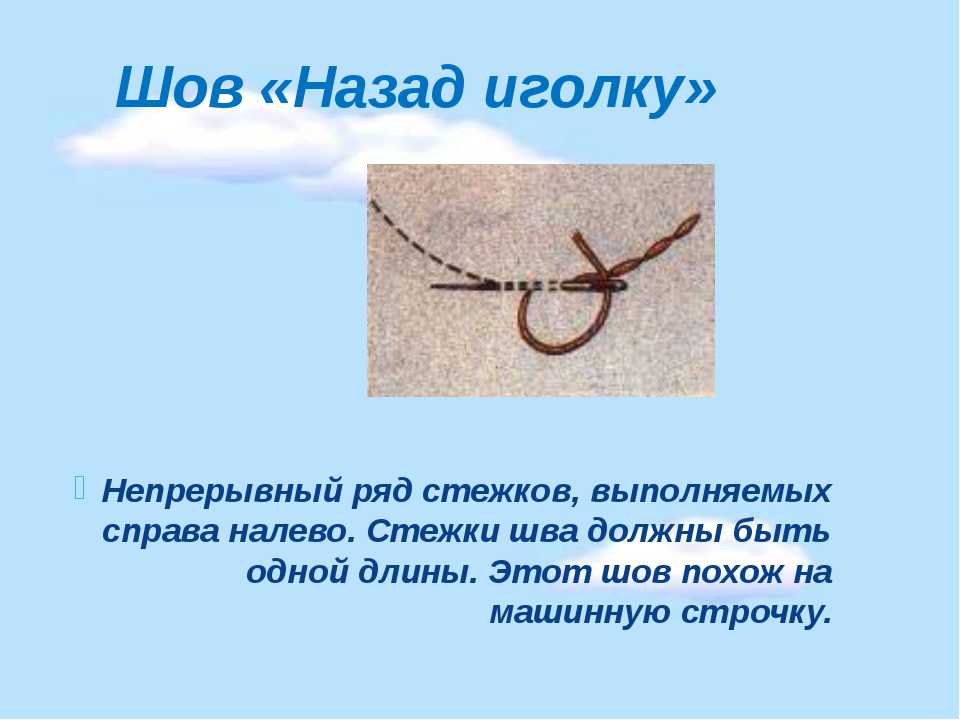  Приложение №5Тест: Подготовка выкройки и ткани к раскрою, раскрой изделия.1. Шаблон из картона, бумаги с припусками на швы, по которому размечают, вырезают детали изделия при раскрое, называется: а) выкройка; б) чертёж; в) лекало. 2. При подготовке выкройки к раскрою необходимо: а) вырезать детали, подписать их название; б) нанести основные линии изделия, направление нити основы, величину припусков на швы; в) нанести место расположения отделочных и накладных деталей, указать величину припусков на швы. 3. Допишите последовательность подготовки ткани к раскрою: а) декатировать ткань; б) ___________________; в) определить направление долевой нити; г) ____________________; д) ____________________; е) определение направления рисунка 4. При раскрое ткани учитывают: а) дефекты ткани, вид рисунка, количество деталей; б) дефекты ткани, направление рисунка, длину и ширину ткани; в) дефекты ткани, направление рисунка, направление нити основы ткани. 5. Технологическая последовательность раскроя изделий включает: а) подготовку ткани к раскрою, настилание ткани, раскрой изделия; б) настилание ткани, раскладку деталей выкройки на ткани, отделку; в) раскладку деталей выкройки на ткани, стачивание деталей, уравнивание срезов ткани. 6. Вырезание деталей кроя выполняют по линиям: а) контуров деталей; б) припусков на швы; в) нитям основы и утка. 7. Край детали, где был произведен разрез ножницами, называют: а) срез; б) отрез; в) подрез. 8. Припуск на шов – это: а) расстояние от среза ткани до кромки; б) расстояние от кромки до основного контура; в) расстояние от линии основного контура детали до среза ткани. Приложение  № 6Контрольное  задание : “ Сшить игрушку из фетра”Приготовить для работы необходимые материалы и инструменты.Перенести выкройку на ткань.Вырезать детали изделия.Сшить детали мордочки, сделать глаза. Нос.Сшить остальные детали. Оформить игрушку.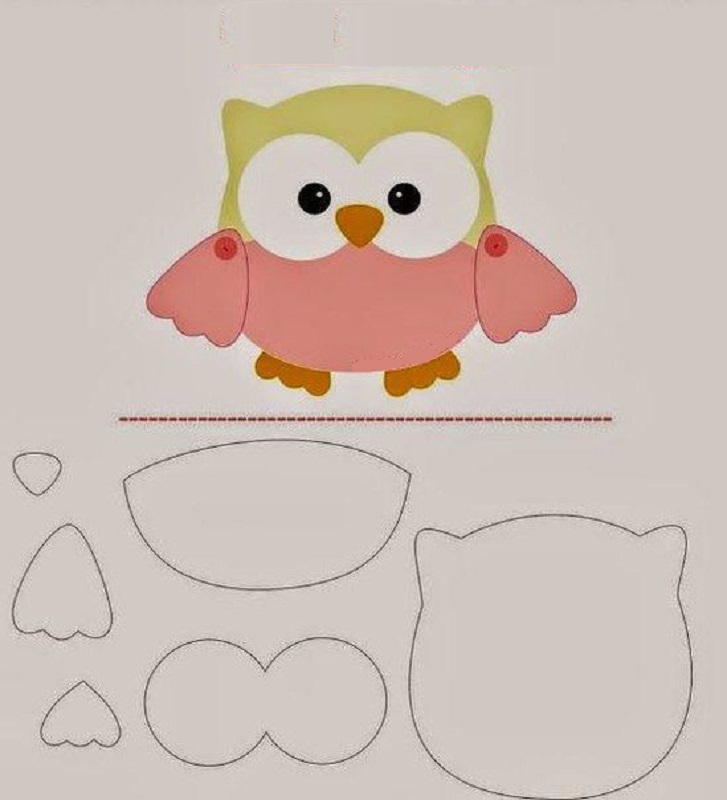                                                                                                       Приложение №7Устный опрос1. Какие виды текстильных кукол ты знаешь?2.Назови основные материалы для изготовления текстильной куклы (игрушки). 3. Назови основные материалы для изготовления волос. Высокий уровень (3 балла)   от 7 до 9 балловСредний уровень (2 балла)  от 4 до 6 балловНизкий уровень (1 балла)  от 0 до 3 баллов                                                                                                       Приложение 8Тест1. Тема: Раскладка деталей на ткани и раскрой.Выберите правильный (или несколько) вариант ответа. Поставьте галочку. Как определить долевую и поперечную нить на ткани?По натяжению По кромке По цвету тканиНа глазЧто нужно учитывать при раскладке и раскрое деталей изделия?Ворс на ткани Цвет тканиШирина ткани 3. Какой главный принцип нужно соблюдать при раскладке и раскрое деталей изделия?КрасотаРациональность (экономичность) Ничего не нужно соблюдать4. На какой стороне ткани нужно выкладывать выкройки?На лицевойНа изнаночной 5. Чем нужно обводить выкройку?ФломастеромМелом (обмылком) Карандашом (допускается, если светлая ткань) Ручкой шариковой6. Какое расстояние должно быть между шаблонами выкройки?1см2см 3см4см7. Что необходимо отметить на выкроенных деталях?Место для пришиванияМесто для отверстия Место для декорирования8. Какую ткань лучше использовать для пошива текстильной куклы?Хлопчатобумажную (х/б) ШелковуюДраповуюСетку 9. Когда нужно вырезать детали изделия?До притачивания на швейной машинеПосле притачивания на швейной машине 10. Каким должен быть припуск на обрезание деталей?1см1,5см0,5см 3. Тема: Технологическая последовательность изготовления текстильной игрушки «Заяц».                                                                                            Приложение №9Контрольное заданиеОпределите правильную последовательность сборки текстильной  куклы.Подготовить необходимые материалы и оборудование;Подготовить шаблоны выкроек.Прошить по линиям все детали, оставив отверстия для выворачивания.Вырезать детали, оставляя припуски  Сделать надсечки на изгибахВывернуть все детали на лицевую сторонуНабить детали синтепономЗашить отверстие на ногах и руках.                                                                                               Приложение №10Технология пошива мягкой игрушки. Конторльное заданиеОпределите правильную последовательность сборки мягкой игрушки..1.Подготовить необходимые материалы и оборудование;2.Подготовить шаблоны выкроек.3.Прошить по линиям все детали, оставив отверстия для выворачивания.4.Вырезать детали, оставляя припуски.5.Сделать надсечки на изгибах6.Вывернуть все детали на лицевую сторону7.Набить детали синтепоном8.Зашить отверстие на ногах и голове.9. Оформить игрушкуВысокий уровень – 5-4,5 баллов;Средний уровень – 4,4 – 3,6 баллов;Низкий уровень – 3,5 – 3 балла.  Приложение №11Конторольное заданиеОтметьте знаком «+» те вопросы, на которые ты знаешь правильный и точный ответ№ п/пНазвание раздела, темыВсегоТеорияПрактикаФормы аттестации/контроля1  Вводное. Инструктаж по ППБ и ТБ/ Введение в программу.Входная диагностика211Наблюдение2Ручные швы624Наблюдение3Удивительный фетр24222Творческая работа4Тряпичная кукла.826Практическая работа5Мягкая игрушка22220Творческая работа6Подготовка работ для  участия в конкурсах:« Золотая лесенка» и др.615Наблюдение7Итоговая аттестация211Карусель знаний. КВН «Даздравствуют мастерицы иумельцы!»8Итоговые занятия  22Организация выставкиИтого:72ч1161№ п/пМесяцЧислоВремя проведениязанятияФорма занятияКол-во часовТема занятияМесто проведенияФорма контроля1В соответствии с расписанием учрежденияБеседа, практическая работа2Вводное. Инструктаж по ППБ и ТБ Введение в программу. Входная диагностикаТеатральный кабинетНаблюдение2Беседа, практическая работа2Ознакомление с правилами выполнения ручных работ.Украшающие контурные швы: «вперед иголка» и «за иголку». Варианты этих швов - верхошвы, «строчка», «узелки».Наблюдение3Беседа, практическая работа2Стебельчатый шов и его варианты: «веревочка», «елочка».Наблюдение4Беседа, практическая работа2Тамбурные швы: узкий, широкий шов. Соединение деталей одежды обшивочными и украшающими швами. Декоративные швы: шов «узелки», «навивы», «петельки».Наблюдение5Беседа, практическая работа2История происхождения фетра. Знакомство с фетром, швейной фурнитурой и аксессуарами. Основные ручные швы. Разновидность декоративных изделий из фетра.Изготовление цветов.Наблюдение6Беседа, практическая работа2Технология изготовления цветка.Наблюдение7Беседа, практическая работа2Технология изготовления цветка «фиалка». Творческая работа8Беседа, практическая работа2Изготовление сумки,  виды декоративных сумок. Творческая работа9Беседа, практическая работа2Украшения из фетра: брошь. Рисуем шаблоны деталей на бумаге и вырезаем их.Наблюдение10Беседа, практическая работа2Украшения из фетра: брошь. Сшиваем детали, декорируем.Творческая работа11Беседа, практическая работа2Подготовка и участие в конкурсеНаблюдение12Беседа, практическая работа2Украшения из фетра: заколка. Рисуем шаблоны деталей на бумаге и вырезаем их.Наблюдение13Беседа, практическая работа2 Украшения из фетра: заколка. Сшиваем детали, декорируем.Творческая работа14Беседа, практическая работа2Украшения из фетра: ободок. Рисуем шаблоны деталей на бумаге и вырезаем их. Сшиваем детали, декорируем.Творческая работа15Беседа, практическая работа2Объемные игрушки: котенок. Выполнение эскиза игрушки.Наблюдение16Беседа, практическая работа2Раскрой фетра, сметывание и пошив, набивка, декорированиеНаблюдение17Беседа, практическая работа2Объемные игрушки: «собачка». Выполнение эскиза игрушки, раскрой фетра, сметывание и пошив, набивка, декорирование.Наблюдение18Беседа, практическая работа2Объемные игрушки: «собачка». Сметывание и пошив, набивка, декорирование.Творческая работа19Беседа, практическая работа2Знакомство с историей  и видами текстильных кукол. Понятие «шаблон». Цветовое решение. Правила и последовательность изготовления текстильных кукол. Этапы изготовления куклы.Наблюдение20Беседа, практическая работа2Основные правила раскроя по шаблону. Работа с чертежами и выкройками. Знакомство с понятием «припуск на шов» Раскрой куклы по шаблону.Наблюдение21Беседа, практическая работа2Куклы. Знакомство с декоративными элементами. Изготовление кукольных причесок (волос) куклы.Наблюдение22Беседа, практическая работа2Сборка куклы (последовательность соединения деталей куклы). Оформление.Наблюдение23Беседа, практическая работа2Сборка куклы. Оформление.Наблюдение24Беседа, практическая работа2Подготовка и участие в конкурсах.Наблюдение25Беседа, практическая работа2Виды мягкой игрушки по объему, по назначению. Плоские, полу объемные и объемные игрушки. Показ образцов.Правила работы с выкройкой (лекалом)Наблюдение26Беседа, практическая работа2Изготовление мягкой игрушки «Котофей». Подготовка лекала будущего изделия.Наблюдение27Беседа, практическая работа2Выкраиваем детали по шаблону. Сшиваем детали.28Беседа, практическая работа2Сшиваем детали, зашиваем ручными стежками не зашитые участки, оставленные для набивки.НаблюдениеПрактическая работа29Беседа, практическая работа2Соединение деталей в единое целое. Набивка изделия.  30Беседа, практическая работа2Оформляем мордочку кота.Наблюдение,практическая работа31Беседа, практическая работа2 «Котофей».  Готовое  изделие.  Декоративное оформление работы.32Беседа, практическая работа2Виды плоскостных игрушек. Приемы оформления. Технология изготовления плоскостной игрушки.Наблюдение33Беседа, практическая работа2«Фея» Подготовка лекала будущего изделия.Наблюдение34Беседа, практическая работа2Раскроить детали туловища. Сшить детали туловища швом «назад иголку». Вышить глаза нитками «мулине». Выполнить отделку игрушек в соответствии с образом из других тканей, бусин. Наблюдение.Контроль качества  выполнение практической работы35КВН2Итоговая аттестация.Наблюдение 36Оформление выставки на отчетном концерте2Итоговое занятиеОпросКритерииСтепень выраженности оцениваемого качестваМетоды диагностики1. Теоретические знания (по основным разделам учебно-тематического плана программы)1. Теоретические знания (по основным разделам учебно-тематического плана программы)1. Теоретические знания (по основным разделам учебно-тематического плана программы)  Выполнение ручных швовВысокий уровень(3 балла) от 7 до 9 балловСредний уровень (2 балла) от 4 до 6 балловНизкий уровень (1 балла) от 0 до 3 баллов.-ТестПриложение 1История происхождения фетраВысокий уровень(3 балла) от 7 до 9 балловСредний уровень (2 балла) от 4 до 6 балловНизкий уровень (1 балла) от 0 до 3 баллов.-Устный опрос. Приложение №2  Текстильная куклаВысокий уровень(3 балла) от 7 до 9 балловСредний уровень (2 балла) от 4 до 6 балловНизкий уровень (1 балла) от 0 до 3 баллов.-Устный опросПриложение № 7Мягкая игрушкаВысокий уровень(3 балла) от 7 до 9 балловСредний уровень (2 балла) от 4 до 6 балловНизкий уровень (1 балла) от 0 до 3 баллов.-Контрольное задание Приложение №112.Практические умения и навыки2.Практические умения и навыки2.Практические умения и навыкиВыполнение ручных швовВысокий  уровень ( 3 балла): работа выполнена с учетом всех правил, выполнялась ТБ, модель получилась аккуратная, работа выполнялась самостоятельно. Средний  уровень (2 балла): работа выполнена с учетом всех правил, выполнялась ТБ, модель получилась аккуратная, были незначительные ошибки, которые были исправлены самостоятельно.  Низкий уровень (1 балл):  работа получилась не аккуратная, много ошибок.- Тест Приложение № 3 -Контрольное задание. Приложение № 4Подготовка выкройки  к раскрою, раскрой изделия.Высокий уровень  (3 балла): работа выполнена с учетом всех правил, выполнялась ТБ,  работа выполнялась  поэтапно, самостоятельно. Средний уровень (2 балла): работа выполнена с учетом всех правил, выполнялась ТБ, были незначительные ошибки, которые были исправлены самостоятельно. Низкий уровень(2 балла): работа получилась неаккуратная, много ошибок.-Тест Приложение № 5Пошив игрушки из фетраВысокий уровень (3 балла):Владеет техникой работы, умеет поэтапно и последовательно выполнять поделки из фетра, творчески подходит к выполнению работ, делает аккуратно, работа имеет законченность, правильно композиционно построена.Средний уровень (2 балла):Владеет техникой работы, при выполнении требуется незначительная помощь педагога, выполняет работы с элементами творчества, есть незначительная неаккуратность и композиционные нарушенияНизкий уровень (1балл):Техникой работы с фетром владеет слабо, испытывает затруднения при выполнении работы, работа неаккуратна и незакончена.Контрольное заданиеПриложение № 6 Пошивтекстильной куклы.Высокий уровень (3 балла):Владеет техникой работы, умеет поэтапно и последовательно выполнять поделки из ткани, творчески подходит к выполнению работ, делает аккуратно, работа имеет законченность, правильно композиционно построена.Средний уровень (2 балла):Владеет техникой работы, при выполнении требуется незначительная помощь педагога, выполняет работы с элементами творчества, есть незначительная неаккуратность и композиционные нарушенияНизкий уровень (1балл):Техникой работы с тканью владеет слабо, испытывает затруднения при выполнении работы, работа неаккуратна и незакончена.ТестПриложение № 8Контрольное задание № 9  Пошив мягкой игрушкиВысокий уровень (3 балла):Владеет техникой работы, умеет поэтапно и последовательно выполнять поделки из ткани, творчески подходит к выполнению работ, делает аккуратно, работа имеет законченность, правильно композиционно построена.Средний уровень (2 балла):Владеет техникой работы, при выполнении требуется незначительная помощь педагога, выполняет работы с элементами творчества, есть незначительная неаккуратность и композиционные нарушенияНизкий уровень (1балл):Техникой работы с тканью владеет слабо, испытывает затруднения при выполнении работы, работа неаккуратна и незакончена.Контрольное задание;Приложение № 9Умение анализироватьВысокий уровень (3 балла):Умеет самостоятельно выполнять анализ проделанной работыСредний уровень (2 балла): выполняет анализ проделанной работы при помощи педагогаНизкий уровень (1 балл): не умеет анализировать-Наблюдение;Развитие познавательных способностей: воображения, памяти, вниманияВысокий уровень (3 балла): точность, полнота восприятия учебного материала,  обладает творческим воображением, развито устойчивое внимание. Средний уровень (2 балла):воспринимает четко  учебный материал, репродуктивное воображение с элементами творчества, не всегда может сконцентрировать внимание.Низкий уровень (1 балл): неполное восприятие материала, воображение репродуктивное.-Наблюдение;3.Личностное развитие ребенка3.Личностное развитие ребенка3.Личностное развитие ребенка Терпение Высокий уровень (3 балла):  терпения хватает на все занятие.Средний уровень (2 балла):  терпения хватает более чем на ½ занятия.Низкий уровень (1 балл):  терпения хватает меньше чем на ½ занятия.-Наблюдение; Воля Высокий уровень (3 балла): волевые усилия побуждаются всегда -  самим ребенком.Средний уровень (2 балла):  волевые усилия побуждаются иногда – самим ребенком.Низкий уровень (1 балл):  волевые усилия ребенка побуждаются педагогом.-Наблюдение;СамоконтрольВысокий уровень (3 балла): постоянно контролирует себя сам.Средний уровень (2 балла): периодически контролирует себя сам.Низкий уровень (1 балл): ребенок постоянно находится под воздействием контроля извне.-Наблюдение;Интерес к занятиям Высокий уровень (3 балла): интерес постоянно поддерживается ребенком самостоятельно.Средний уровень (2 балла): интерес периодически поддерживается самим ребенком.Низкий уровень (1 балл): интерес к занятиям продиктован ребенку извне.-Наблюдение;КонфликтностьВысокий уровень (3 балла): пытается самостоятельно уладить возникающие конфликты.Средний уровень (2 балла): сам в конфликтах не участвует, старается их избежать.Низкий уровень (1 балл): периодически провоцирует конфликты.-Наблюдение;Тип сотрудничестваВысокий уровень (3 балла): инициативен в общих делах.Средний уровень (2 балла): участвует при побуждении извне.Низкий уровень (1 балл): избегает участия в общих делах.-Наблюдение;Забота о здоровье.Высокий уровень (3 балла): ребенок с определенной долей ответственности выполняет физ. минутки, гимнастику, следит за своим физическим состоянием.Средний уровень (2 балла): следит за своим физическим состоянием, но физ. минутки, гимнастику выполняет не ответственно.Низкий уровень (1 балл): выполняет физ. минутку, гимнастику только по указанию педагога.-Наблюдение;Блоки ЭтапыЭтап учебного занятияЗадачи этапаСодержание деятельностиРезультатПодготовительный1ОрганизационныйПодготовка обучающихся кработе на занятииОрганизация начала занятия, создание психологическогонастроя на учебнуюдеятельность и активизациявниманияВосприятиеПодготовительный2ПроверочныйУстановлениеправильности иосознанностивыполнениядомашнего задания(если таковое было), выявление пробелов иих коррекцияПроверка домашнего задания(творческого, практического), проверка усвоения знанийпредыдущего занятияСамооценка, оценочнаядеятельность педагогаОсновной3Подготовительный(подготовка к новомусодержанию)Обеспечениемотивации и принятиедетьми цели учебно-познавательнойдеятельностиСообщение темы, целиучебного занятия и мотивацияучебной деятельности детей(например, эвристическийвопрос, познавательная задача, проблемное задание детям)Осмысление возможногоначала работы4Усвоение новых знанийи способов действийОбеспечениевосприятия, осмысления ипервичногозапоминания связей иИспользование заданий ивопросов, которыеактивизируют познавательнуюдеятельность обучающихсяОсвоение новых знанийотношений в объектеизучения5Первичная проверкапонимания изученногоУстановлениеправильности и осознанности усвоениянового учебногоматериала, выявлениеошибочных илиспорныхпредставлений и ихкоррекцияПрименение пробныхпрактических заданий, которые сочетаются с объяснениемсоответствующих правил илиобоснованиемОсознанное усвоениенового учебного материала6Закрепление новыхзнаний, способовдействий и ихприменениеОбеспечение усвоенияновых знаний, способов действий иих примененияПрименение тренировочныхупражнений, заданий, которыевыполняются самостоятельнообучающимисяОсознанное усвоениенового материала7Обобщение исистематизация знанийФормированиецелостногопредставления знанийпо темеИспользование бесед ипрактических заданийОсмысление выполненнойработы8КонтрольныйВыявление качества иуровня овладениязнаниями, самоконтроль икоррекция знаний испособов действийИспользование тестовыхзаданий, устного(письменного) опроса, а такжезаданий различного уровнясложности (репродуктивного, творческого, поисково-исследовательского)Рефлексия, сравнениерезультатов собственнойдеятельности с другими, осмысление результатовИтоговый9Анализ и оценкауспешностиАнализ и оценкауспешностидостижения цели, определениеперспективыпоследующей работыПедагог совместно с детьмиподводит итог занятия.Самоутверждение обучающихся вуспешностиИтоговый9достижения цели, определениеперспективыпоследующей работыАнализ и оценкауспешностидостижения цели, определениеперспективыпоследующей работыПедагог совместно с детьмиподводит итог занятия.Самоутверждение обучающихся вуспешностиИтоговый10 РефлексивныйМобилизация  обучающихся наСамооценкуСамооценка  обучающих своейработоспособности, психологического состояния, причин некачественнойработы, результативности работы, содержания иполезности учебной работы.Проектирование детьмисобственной деятельностина последующих занятиях11ИнформационныйОбеспечениепонимания цели, содержаниядомашнего задания, логики дальнейшегозанятия.Информация о содержании иконечном результатедомашнего задания, инструктаж по выполнению, определение места и ролиданного задания в системепоследующих занятийОпределение перспективДеятельности.№Знаешь ли ты?Знаю УмеюДелаю с помощью педагогаНе знаюНе умею1Правила техники безопасностиЗнаешь ли ты правила безопасности при работе с колющими и режущими предметами?2Материалы для изготовления мягкой игрушки.3Швы для изготовления  игрушки из ткани и меха .Что такое выкройка?Как определить расход ткани?Какими швами шьются детали игрушки из ткани и меха?4Особенности обработки деталей игрушки из различных материалов.5Чем отличается обработка деталей игрушки из флиса, трикотажа, от обработки деталей игрушки из меха?Можешь ли ты?6Работать с выкройками( уменьшение, увеличение).7Рассчитать необходимый расход ткани для изготовления игрушки.8Пользоваться инструкционными и технологическими картами